TRIBUNAL ESTATAL DE JUSTICIA ADMINISTRATIVA                   SINTESIS CURRICULAR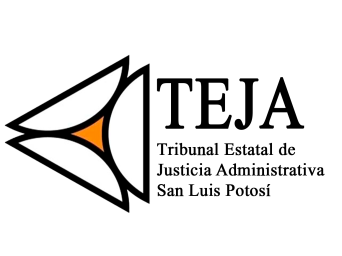 NOTA:Los datos registrados son proporcionados y respaldados por el servidor público.“Artículo 84 Fracción X. El directorio de todos los servidores públicos, independientemente de que brinden atención al público; manejen o apliquen recursos públicos; realicen actos de autoridad o presten servicios profesionales bajo el régimen de confianza u honorarios y personal de base. El directorio deberá incluir, al menos el nombre, cargo o nombramiento asignado, nivel del puesto en la estructura orgánica, fecha de alta en el cargo, número telefónico, domicilio para recibir correspondencia y dirección de correo electrónico oficiales, y versión pública de su currículum vitae que deberá contener, la copia correspondiente al título profesional y cédula que acredite su último grado de estudios;”NOMBRE Leticia Meza UrestiCARGO Y ÁREA DE ADSCRIPCIÓN LICENCIADA DE EDUCACION PRESCOLARDIRECCION OFICIAL Av. Venustiano Carranza Núm. 1100, Barrio de Tequisquiapan. San Luis PotosíNIVEL MÁXIMO DE ESTUDIOSNIVEL MÁXIMO DE ESTUDIOSNIVEL MÁXIMO DE ESTUDIOSNIVEL MÁXIMO DE ESTUDIOSGRADO DE ESTUDIOSINSTITUCIONTÍTULOCEDULA PROFESIONALLicenciaturaSisiMaestría en  Educación con Especialidad en DocenciaAREAS DE CONOCIMIENTOEXPERIENCIA LABORALEXPERIENCIA LABORALEXPERIENCIA LABORALEXPERIENCIA LABORALEXPERIENCIA LABORALPeriodo: mes/año de inicioPeriodo: mes/año de términoDenominación de la institución o empresaCargo o puesto desempeñadoCampo de experiencia23/09/199731/12/2000Estancia de Desarrollo y Bienestar Infantil del SUTSGEAUXILIAR DE EDUCADORAEDUCACION01/01/200030 de Marzo 2009Estancia de Desarrollo y Bienestar Infantil del SUTSGELIC. EN EDUCACION PREESCOLAREDUCACION31/3200907/02/2013Instituto de Reintegración social Rafael NietoMAESTRA DE CLASEEDUCACION08/02/2013ACTUALIDADTribunal de  Justicia Administrativa del Estado de San Luis PotosíCONSULTA DE EXPEDIENTESPRESTAMO DE EXPEDIENTESACTIVIDAD ACADEMICA IMPARTIDAACTIVIDAD ACADEMICA IMPARTIDAACTIVIDAD ACADEMICA IMPARTIDAACTIVIDAD ACADEMICA IMPARTIDAACTIVIDAD ACADEMICA IMPARTIDAOBRAS INTELECTUALESOBRAS INTELECTUALESOBRAS INTELECTUALESOBRAS INTELECTUALESOBRAS INTELECTUALESCURSOS O ACTIVIDADES CON VALOR CURRICULAROTROS CURSOS O ACTIVIDADES RELEVANTESNOMBRE:FIRMA: